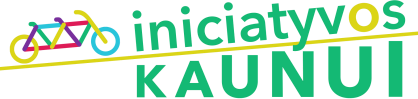 SRITIES „VAIKŲ IR JAUNIMO ĮGALINIMAS IR UŽIMTUMAS “ FINANSUOJAMŲ PROJEKTŲ PARAIŠKŲ SĄRAŠAS KVIETIMAS TEIKTI PARAIŠKAS NR. 2023-2-2.1-2.2-1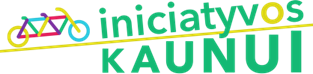 SRITIES „VAIKŲ IR JAUNIMO ĮGALINIMAS IR UŽIMTUMAS “ FINANSUOJAMŲ PROJEKTŲ PARAIŠKŲ SĄRAŠASKVIETIMAS TEIKTI PARAIŠKAS NR. 2023-4-4.1-2Eil. Nr.Pareiškėjo pavadinimasProjekto pavadinimasSuma, Eur1234KRYPTINGAS, ĮTRAUKUS IR EFEKTYVUS JAUNIMO POLITIKOS ĮGYVENDINIMAS, SIEKIANT UŽTIKRINTI JAUNIMUI SKIRTŲ IR TEIKIAMŲ PASLAUGŲ PLĖTRĄ, SKATINTI JAUNIMO GALIMYBIŲ KŪRIMĄ IR AKTYVUMĄKRYPTINGAS, ĮTRAUKUS IR EFEKTYVUS JAUNIMO POLITIKOS ĮGYVENDINIMAS, SIEKIANT UŽTIKRINTI JAUNIMUI SKIRTŲ IR TEIKIAMŲ PASLAUGŲ PLĖTRĄ, SKATINTI JAUNIMO GALIMYBIŲ KŪRIMĄ IR AKTYVUMĄKRYPTINGAS, ĮTRAUKUS IR EFEKTYVUS JAUNIMO POLITIKOS ĮGYVENDINIMAS, SIEKIANT UŽTIKRINTI JAUNIMUI SKIRTŲ IR TEIKIAMŲ PASLAUGŲ PLĖTRĄ, SKATINTI JAUNIMO GALIMYBIŲ KŪRIMĄ IR AKTYVUMĄKRYPTINGAS, ĮTRAUKUS IR EFEKTYVUS JAUNIMO POLITIKOS ĮGYVENDINIMAS, SIEKIANT UŽTIKRINTI JAUNIMUI SKIRTŲ IR TEIKIAMŲ PASLAUGŲ PLĖTRĄ, SKATINTI JAUNIMO GALIMYBIŲ KŪRIMĄ IR AKTYVUMĄ1VšĮ Užimtumo centrasŠilainių stogas’239 0002VšĮ „Actio Catholica Patria“Kaunas – savanorių miestas 202312 2023VšĮ „Kylantis Kaunas“Šiuolaikinio miesto festivalio „Audra“ kultūrinių veiklų mieste ir jaunimo mokymųprogramos „Kauno iššūkis“ įgyvendinimas20 0604.VšĮ „Gerumo rankos“Atradimų kelias’233 9205.VšĮ Daugiau nei sportasNešluok jausmų po kilimu2 193,926.Taikomosios antropologijos organizacijaAntropologijos dirbtuvės 2023: migracija, sienos ir katastrofos1 000Eil. Nr.Pareiškėjo pavadinimasProjekto pavadinimasSuma, Eur1234ĮVAIRIAPUSIS MOKINIŲ KOMPETENCIJŲ PLĖTOJIMASĮVAIRIAPUSIS MOKINIŲ KOMPETENCIJŲ PLĖTOJIMASĮVAIRIAPUSIS MOKINIŲ KOMPETENCIJŲ PLĖTOJIMASĮVAIRIAPUSIS MOKINIŲ KOMPETENCIJŲ PLĖTOJIMAS1VšĮ „Vaikų techninės kūrybos centras“Stovykla „Sparnuota vasara“9 4662Viešoji įstaiga Karo paveldo centrasSTEAM Stovyklos moksleiviams Kauno tvirtovės VII forte29 4603Viešoji įstaiga Kauno tvirtovės parkasStovykla vaikams „Vaikai kuria sodą”2 0824.Asociacija „Sporto idėja“„Turtingas vasaros nuotykis”5 9035.Krikščioniškasis labdaros fondas „Tėvo namai“Chillin' Street Summer14 6726.VšĮ Užimtumo centrasSvajonių vasara'2316 5027.VšĮ „Baltijos jūrų skautai“Gero vėjo!36 0788.VšĮ Ulna šokio trupėEdukacinė kūrybinė stovykla „Teatralas“6 2009.Viešoji įstaiga baidarių slalomo klubas „Regesa“Vasara su baidare 20235 11810.VšĮ „Ištiesk pagalbos ranką“Robinzonai sugrįžta9 68011.VšĮ Laimės kiemasVaikų kompetencijų lavinimo dienos stovykla „Laimės kiemas“7 68012.VšĮ „Kauno lietaus vaikai“„SVAJONIŲ VASARA“ 20234 50013.VšĮ sporto klubas „Startukas“JUDĖK-PAŽINK-ATRASK dienos stovykla 202313 60014.VšĮ Plaukimo klubas „Šilainiai“Pažink ežerų kraštą saugodamas save ir rūpindamasis savo draugu9 36515.Viešoji įstaiga Kauno futbolo akademijaNeįsivaizduoju vasaros Kaune be futbolo3 45016.VšĮ „Edukaciniai renginiai“Renkuosi profesija: architektas, mokslininkas, inžinierius, gydytojas, veterinaras8 75017.VšĮ „Saugi pradžia“Vaikų vasaros dienos stovykla „Saugučiai“5 25018.Kauno kolegijaVasaros stovykla moksleiviams „Verslumo dirbtuvės“2 51019.VšĮ Plaukimo akademijaVasaros plaukimo stovykla „Jūrų liūtas“46 26020.Jaunimo asociacija „Patirk“„Patirk vasarą drauge“9 32521.VšĮ „MEDA PROJECT“Kempfestas'23 vaikams3 73922.VšĮ „Tornado“ krepšinio  mokyklaSportiška vasaros dienos stovykla4 60023.VšĮ „Bonum domum“Vaikų aktyvaus pažinimo stovykla „Bonum“11 14024.Vytauto Didžiojo universitetasMano vasara 20234 00025.VšĮ „Gerumo rankos“Čia ir dabar20 670